Name: 						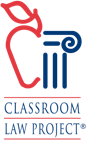 Classroom Law Project Current EventEssential QuestionsThe 2020 Election: Part 1 - The Primary Season BeginsDirections: As you read through news and other resources about the 2019 coronavirus pandemic, consider the following questions:How do we choose candidates for president of the United States?






Do you believe democracy is best protected in our current primary electoral process - why or why not?






What is the difference between a caucus and a primary?






How important do you believe endorsements from elected officials and/or newspapers might be for candidates?







Which candidate currently appeals to you and why?